Pressebericht  SZ Starnberg vom 06.10.2015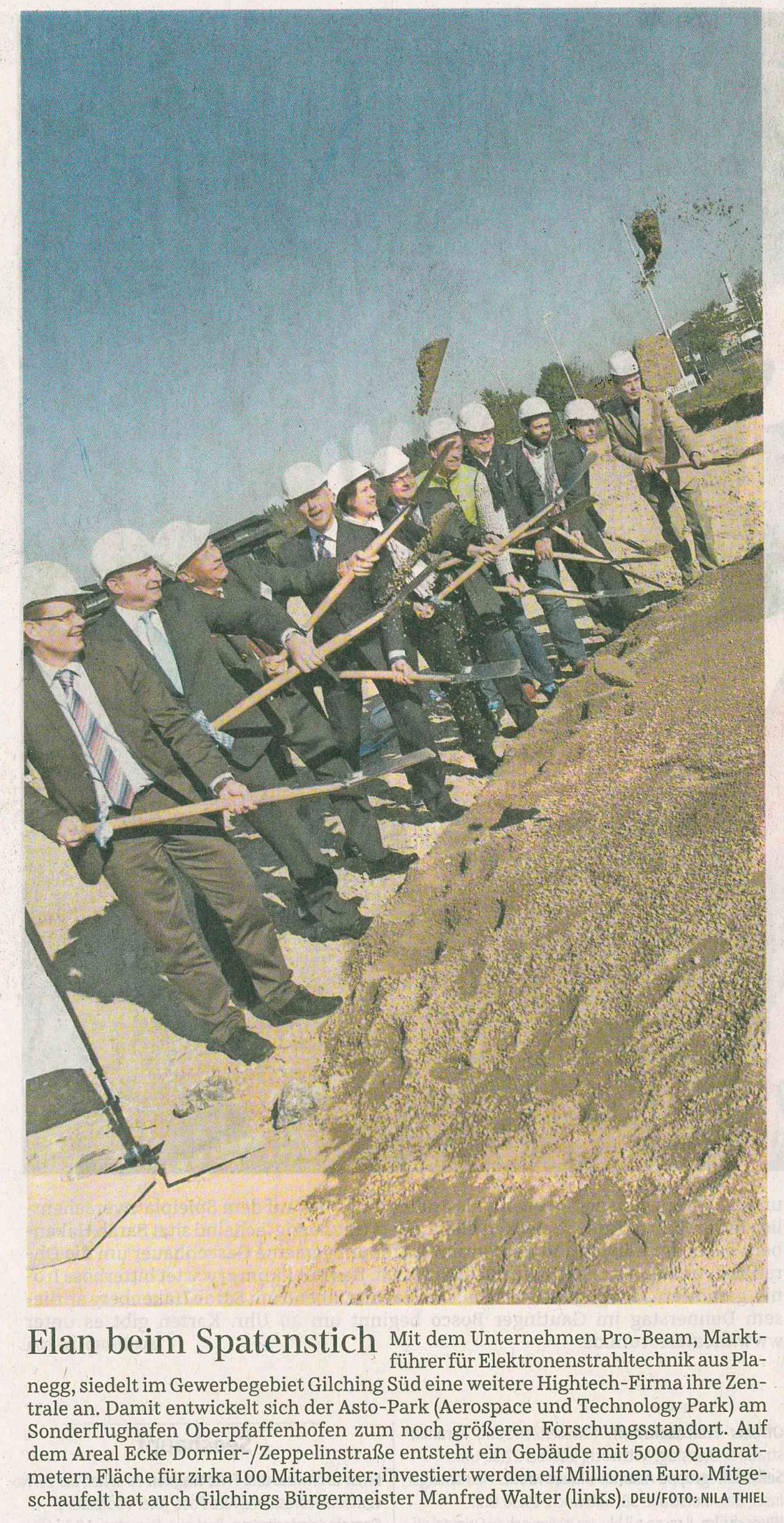 